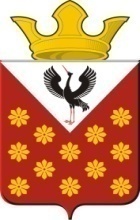 Свердловская областьБайкаловский районПостановление главы муниципального образованияКраснополянское сельское поселениеот 09 августа 2018 года  № 129
Об общественной муниципальной комиссии по обеспечению реализации муниципальной программы формирования современной городской среды  на территории муниципального образования Краснополянское сельское поселение
             В соответствии с Постановлением Правительства Российской Федерации от 10 февраля 2017 года № 169 «Об утверждении Правил предоставления и распределения субсидий из федерального бюджета бюджетам субъектов Российской Федерации на поддержку государственных программ субъектов Российской Федерации и муниципальных программ формирования современной городской среды», руководствуясь Уставом Краснополянского сельского поселения, Администрация муниципального образования Краснополянское сельское поселение постановляет:             1.Утвердить:             1.1. Состав общественной муниципальной комиссии по обеспечению реализации муниципальной программы формирования современной городской среды на территории муниципального образования  Краснополянское сельское поселение (прилагается).  1.2. Положение об общественной муниципальной комиссии по обеспечению реализации муниципальной программы формирования современной городской среды на территории муниципального образования  Краснополянское сельское поселение (прилагается).           2. Опубликовать настоящее Постановление в Информационном вестнике Краснополянского сельского поселения и разместить на сайте муниципального образования в сети «Интернет» www.krasnopolyanskoe.ru            	 3. Контроль  исполнения  настоящего постановления оставляю за собой.Глава Краснополянского сельского поселения                                          Л.А. ФедотоваУтвержденПостановлением Администрациимуниципального образованияКраснополянское сельское поселениеот 09.08.2018 г. №129СОСТАВОбщественной муниципальной комиссии по обеспечению реализации муниципальной программы формирования современной городской среды на территории муниципального образования  Краснополянское сельское поселение Председатель комиссии УтвержденоПостановлением Администрациимуниципального образованияКраснополянское сельское поселениеот 09.08.2018 г. №129Положениеоб общественной муниципальной комиссии по обеспечению реализации муниципальной программы формирования современной городской средыНастоящее Положение определяет порядок работы общественной муниципальной комиссии по обеспечению реализации муниципальной программы формирования современной городской среды (далее - Комиссия).В своей деятельности Комиссия руководствуется Конституцией Российской Федерации, федеральными законами и иными нормативными правовыми актами Российской Федерации, законами и иными нормативными правовыми актами Свердловской области, Уставом Муниципального образования  Краснополянское сельское поселение, иными муниципальными правовыми актами и настоящим Положением.Комиссия создается и упраздняется постановлением администрации Муниципального образования  Краснополянское сельское поселение.В сфере своей компетенции Комиссия:- рассматривает и оценивает заявки заинтересованных лиц о включении дворовой территории в муниципальную программу на предмет соответствия заявки и прилагаемых к ней документов установленным требованиям, в том числе к составу и оформлению;- рассматривает и оценивает заявки граждан и организаций о включении общественной территории в муниципальную программу на предмет соответствия заявки установленным требованиям;- рассматривает и утверждает дизайн-проект дворовой территории, подлежащей благоустройству в рамках муниципальной программы;- рассматривает и утверждает дизайн-проект благоустройства наиболее посещаемой территории общего пользования;- проводит оценку предложений заинтересованных лиц к проекту муниципальной программы;- контролирует и координирует реализацию муниципальной программы формирования современной городской среды на территории Муниципального образования город Ирбит.Состав Комиссии формируется из представителей органов местного самоуправления, политических партий и движений, общественных организаций, иных лиц.6. Руководство деятельностью Комиссии осуществляет председатель комиссии. В случае его отсутствия обязанности председателя исполняет заместитель председателя Комиссии.          7. Председатель Комиссии:обеспечивает выполнение полномочий и реализацию прав Комиссии, исполнение Комиссией возложенных обязанностей; руководит деятельностью Комиссии; организует и координирует работу Комиссии;7.4. осуществляет общий контроль за реализацией принятых Комиссией решений и предложений.Секретарь Комиссии:- оповещает членов Комиссии о времени и месте проведения заседаний;- осуществляет делопроизводство в Комиссии;- ведет, оформляет протоколы заседаний Комиссии.Заседания Комиссии проводятся по мере необходимости.Члены комиссии должны присутствовать на заседаниях лично. В случае невозможности присутствия члена Комиссии на заседании по уважительным причинам он вправе с согласия председателя Комиссии с письменным уведомлением направить для участия в заседании своего представителя. При этом в таком уведомлении должно содержаться указание на предоставление или не предоставление представителю члена комиссии права голоса.Заседания Комиссии считаются правомочным, если на нем присутствуют не менее половины её членов.Решение Комиссии принимается открытым голосованием простым большинством голосов от числа присутствующих членов Комиссии. Каждый член Комиссии обладает правом одного голоса. При равенстве голосов голос председательствующего на Комиссии является решающим.Решения Комиссии оформляются протоколом, подписываемым председательствующим на Комиссии и секретарем.Протокол Комиссии не позднее 2 рабочих дней после проведения заседания Комиссии размещается на официальном интернет-портале администрации муниципального образования  Краснополянское сельское поселение.Федотова Людмила                                                  Александровна Заместитель председателя комиссии:Глава муниципального образования  Краснополянское сельское поселение Снигирев Алексей НиколаевичЗаместитель главы администрации (по вопросам ЖКХ и местному хозяйству)Секретарь комиссии:Бунякова Елена ВладимировнаЧлены общественной комиссии:Шутова Елена ПетровнаНуртазинова Айжан БектасовнаСтарший инспектор Председатель Думы Краснополянского сельского поселения партия «ЕДИНАЯ РОССИЯ» (по согласованию)Заместитель главы администрации (по социальным вопросам)Кузнецов Николай ВитальевичДиректор МУП ЖКХ «Елань»Пелевина Светлана ЕвгеньевнаВРИО Директора МБУ КДЦ «Краснополянское сельское поселение» (по согласованию)Кошелев Алексей Николаевич Депутат Думы Краснополянского сельского поселения партия «ЕДИНАЯ РОССИЯ» (по согласованию)Руданина Татьяна Афонасьевна Депутат Думы Краснополянского сельского поселения партия «СПРАВЕДЛИВАЯ РОССИЯ» (по согласованию) (По согласованию)Представитель партии Общероссийское общественное движение «Народный фронт «За Россию»